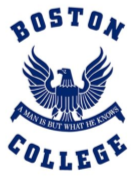                 	            ACTIVIDADES 11 DE SEPTIEMBRE 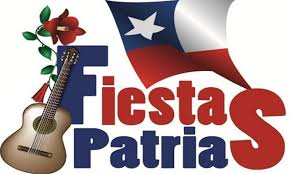 Actividades Consejo de Curso de Fiestas Patrias Play Group a 5ªActividades Consejo de Curso de Fiestas Patrias 6° a 8° BásicoCURSOACTIVIDAD 11 DE SEPTIEMBREPLAYPastelitos chilenosPKApan amasadoPKBTerremoto y comidas típicasKAChilenitosKBPan Amasado1°A y 1ª BChilenitos2°A y 2º BChilenitos3°A y 3° BDesayuno típico Chileno4°AJuegos tradicionales YCompartiendo algún dulce chileno.4°BAperitivo Dieciocheno5°AAnticuchos5°BComida y juegos típicos Sopaipillas caseras5°CAlfajores y terremoto infantilPrenda chilena ,música y payasCURSOACTIVIDADES6°AReflexión sobre Símbolos Patrios. Fondos Virtuales/Karaoke/ Adivinanzas de Personajes Chilenos.6°BReflexión sobre Símbolos Patrios y Canción Folclórica Gracias a la vida.6°CReflexión sobre Símbolos Patrios. Decoración de Fiestas Patrias/ confección de adornos.7°AReflexión sobre Símbolos Patrios. Baile Tradicional Cueca, muestra de Profesores, pasos básicos/BINGO7°BReflexión sobre Símbolos Patrios. Baile Tradicional Cueca, muestra de Profesores, pasos básicos.BINGO8°AReflexión sobre Símbolos Patrios. Comida Típica del norte de Chile, pajaritos con merengue.8°BReflexión sobre Símbolos Patrios. Vestuario Típico, creación de payas y concurso.Actividades Consejo de Curso de Fiestas Patrias 1ª a 4ª MedioActividades Consejo de Curso de Fiestas Patrias 1ª a 4ª MedioCURSOACTIVADES1ªMAJuegos virtuales 1°MBJuego pinturillo 2° MACompartiendo anécdotas dieciocheras 2° MBQuien quiere ser millonario 3° MALa mesa pide 3° MBQuien quiere ser millonario dieciochero 4° MA Bingo4° MBRuleta dieciochera 4° MCStand  de payas online